REPUBLIKA HRVATSKA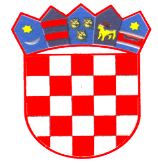 SPLITSKO DALMATINSKA ŽUPANIJAG R A D   H V A RGRADSKO VIJEĆEKLASA: 021-05/17-01/08URBROJ: 2128/01-02-17-07Hvar, 13. studenog 2017. godine                                                      ČLANOVIMA GRADSKOG VIJEĆA GRADA HVARA                                                                                                                                                                                   SVIMA            Poštovani!Na temelju članka 26. Statuta Grada Hvara ("Službeni glasnik Grada Hvara", broj: 5/09, 7/09, 8/09, 1/11, 2/11-pročišćeni tekst, 6/13,11/13 i 8/14 ) i članka 25. Poslovnika Gradskog  vijeća Grada Hvara («Službeni glasnik Grada Hvara» broj: 5/09, 7/09, 4/10, 2/11-pročišćeni tekst i 6/13), predsjednik Gradskog vijeća Grada Hvara saziva za dan23. studenog ( četvrtak ) 2017. godine u 8,30 satiu Gradskoj loži-Loggi u Hvaru8. SJEDNICU GRADSKOG VIJEĆA GRADA HVARA                                                                           ( TEMATSKA )                              Za sjednicu se predlaže slijedeći :D n e v n i   r e d:  1.  Rasprava o turizmu                S poštovanjem,                                                                                                                                                                  PREDSJEDNIK GRADSKOG VIJEĆA                                                                                                                        Mag.iur. Jurica Miličić